to raise awareness about the repressive reforms such as Operación Pandora, Operación Piñata, Penal Code Reform (more anti-union laws) and Ley Mordaza (the Gag Law) which will attempt to criminalise working class self-organisation and self-defence in favour of capitalism and state coercion.to raise funds to help anarchist detainees with disproportionate bail costs.BENEFIT GIG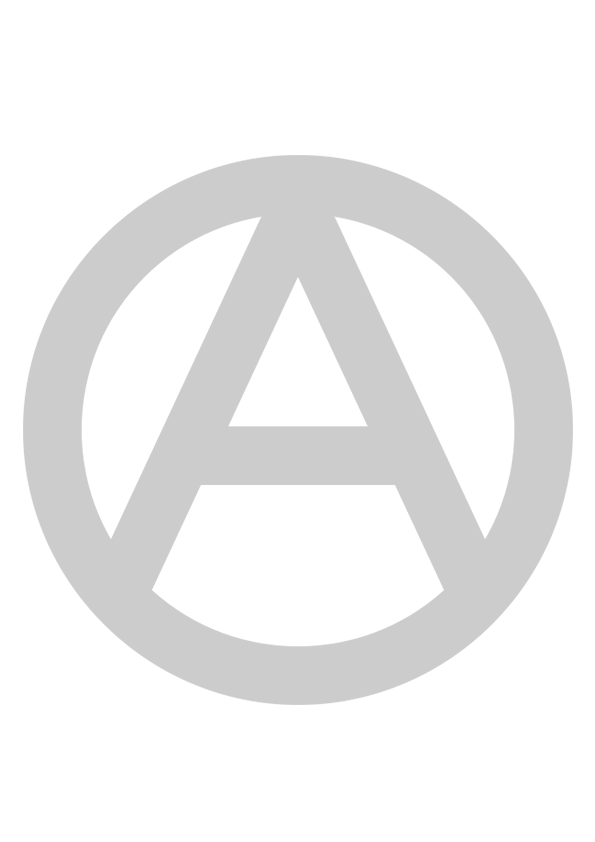 IN SOLIDARITY WITH ANARCHISTS AGAINST REPRESSION IN SPAINSun 19 Apr 7pm, Banshee Labyrinth, Niddry Str, Edinburgh EH1 1LGNOT FOR FLYPOSTING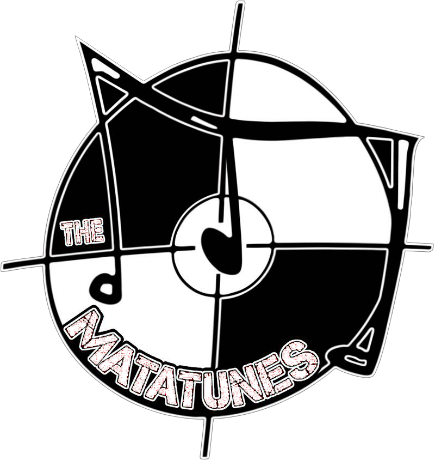 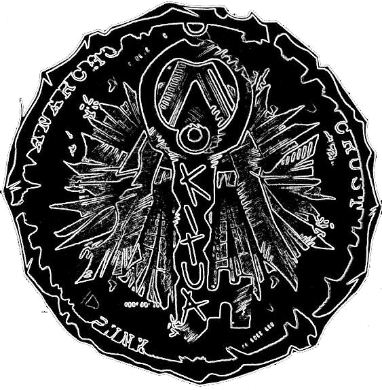 * THE MATATUNES
Edinburgh, hardcore ska punk* THE MATATUNES
Edinburgh, hardcore ska punkNOT FOR FLYPOSTING* SHAREHOLDER
Edinburgh, unruly rock three-piece band* SHAREHOLDER
Edinburgh, unruly rock three-piece bandNOT FOR FLYPOSTING* KITUA
Edinburgh, anarcho crust punk£5 entry donations welcomeNOT FOR FLYPOSTINGCinema (before the bands) between 7-8pmCinema (before the bands) between 7-8pmedinburghsf@riseup.net www.solfed.org.uk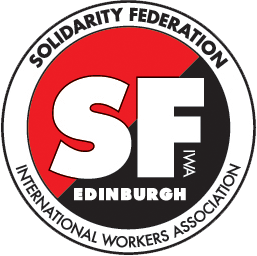 www.iwa-ait.orgNOT FOR FLYPOSTINGTorturadxs (2006) 33 mins. theatrical short about repression, discrimination and police brutality.L'Idee (1932) 25 mins. classic woodcut silent animation with english subtitles by Berthold Bartosch & Frans Masereel about the role of the church and state to enforce repression.
The films are followed by a short presentation by Solidarity Federation and friends before the bands. See our stall with publications on anarchism and anarcho-syndicalism in english, spanish, polish, etcTorturadxs (2006) 33 mins. theatrical short about repression, discrimination and police brutality.L'Idee (1932) 25 mins. classic woodcut silent animation with english subtitles by Berthold Bartosch & Frans Masereel about the role of the church and state to enforce repression.
The films are followed by a short presentation by Solidarity Federation and friends before the bands. See our stall with publications on anarchism and anarcho-syndicalism in english, spanish, polish, etcedinburghsf@riseup.net www.solfed.org.ukwww.iwa-ait.org